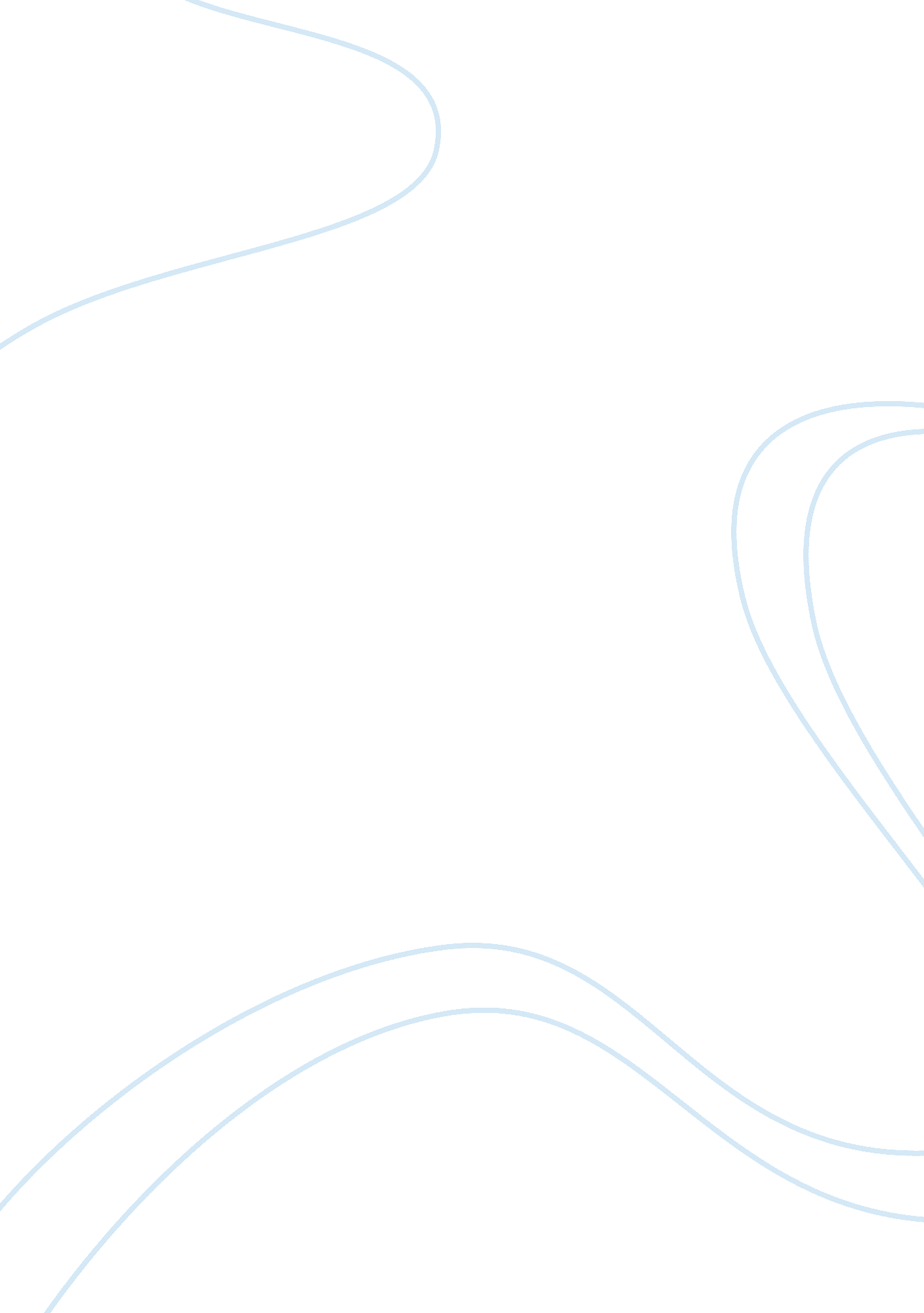 How does the playwright use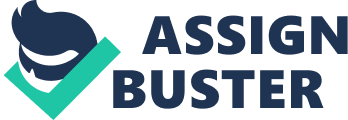 The plot of Blood Wedding is quite complex although it seems simple. The main focus is the wedding between the bride and bridegroom, however Lorca makes lots of references to blood and death as hints of what is to happen at the climax of the play. For example he is constantly referring to the death of the bridegrooms father and brother, who were killed by members of the Felix family. In the opening scene, the mother, after only saying 5 lines, immediately makes a reference to death, she says “ Damn the Knife, Damn all Knives and the devil that brought them into the world.” This is obviously a very powerful line and shows she obviously has had some sort of bad experience with knives. This also shows that the mother is quite insecure and, when we learn that the incident in question happened over 20 years ago, that she has extreme trouble letting go. When she tells the bridegroom “ I want six grandchildren at the very least, now that your fathers gone. ” We understand that she feels very lonely and almost abandoned. We later learn that it has been 20 years since she has even been to the top of the street where she lives. We realise she is a lonely, fragile lady who’s only company is her son and a neighbour who visits now and then. The Maid on the other hand is very different. She is a cheeky young woman who likes to wind the bride up. When she tells the bridegroom she left him a late night snack for him and the bride on their wedding night and the bridegroom says he doesn’t eat at night, she responds “ Well I’m sure the brides appetite will have been. . Well whetted by then.” She makes a lot of saucy comments like “ What’s wrong, is her royal highness frightened that the good life is about to end?” She also winds up the bride when she is doing her hair for the wedding and starts talking about sex and doesn’t stop: -Maid: .. to have a mans body on top of yours. Bride: Be QuietMaid: .. When you wake up and you feel him beside you. Bride: Just Shut Up! Compared to the Maid, the neighbour is quite similar. She is also very cheeky and likes to stir up trouble. For example, when she and the mother are gossiping she says: “ Just the other day they brought back my neighbours boy with both his arms sliced off by the harvesting machine.” And she’s also the person who reveals the past relationship between the bride and Leonardo Felix. Compared to all three of these people the person who is contrasted most is the bridegroom. He is innocent, young, in love and is easily embarrassed, so we find out in Act 1 Scene3. We can see he loves the bride when he says: “ Every time I leave you I feel I have been rooted up or ripped in two, I get this sort of lump in my throat.” But she clearly has something to hide and I don’t think he quite notices. 